Інформація щодо земельної ділянки (greenfield)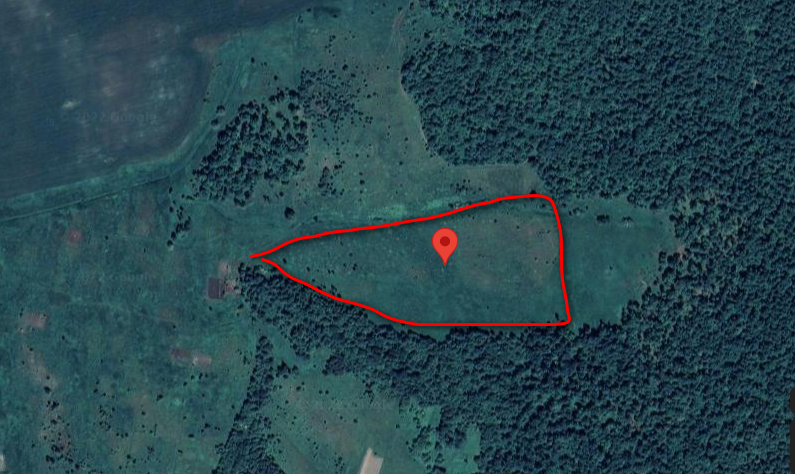 Загальна інформація Загальна інформація Загальна інформація 1.1Назва ділянки (довільно)ділянкаРозташування ділянкиРозташування ділянки-1.2GPS локація (в десяткових одиницях)48.96887023820384, 24.087276539917531.3ОбластьІвано-Франківська1.3.1Відстань до найближчого обласного центру (км)551.3.2Чисельність населення найближчого обласного центру (тис.чол)230 5071.4РайонКалуський1.4.1Відстань до найближчого районного центру (км)281.4.2Чисельність населення найближчого районного центру (тис.чол)66 1401.5ОТГДолинська1.6Найближчий населений пунктДолина1.6.1Адреса ділянки (якщо ділянка в межах населеного пункту)-1.6.2Відстань від ділянки до центру найближчого населеного пункту (км)21.6.3Чисельність населення найближчого населеного пункту (тис.чол)20 7161.7Відстань від ділянки до житлової забудови (км)2,51.8Загальна площа ділянки, га71.8.1Формаділянки (квадрат, многокутник, смуга, неправильна)Неправильної форми (наближена до прямокутної)1.8.2Рельєф ділянки (горбистий, рівнинний, похилий)Рівнинний з невеликим нахилом1.8.3Тип ґрунтів (зв’язний, напівскельний, незв’язний, скельний)Кислі грунти (чорнозем)1.9Сусідні ділянки (житло, промисловість, сіль/госп, ліс) с\г призначення 1.10Будівлі і споруди, якщо вони є на ділянці, їх технічний стан,  власник (опишіть)-1.11Чи  є підземні і надземні перешкоди (обмеження) на ділянці-1.12Ймовірність затоплення ділянки під час повеней (опишіть приклади і ризики затоплень)-1.13Додаткова інформація-Правовий статусПравовий статусПравовий статус2.1Форма власності (державна, комунальна, інше)приватна2.2Кадастровий номер (вкажіть за наявності)2.3Наявність містобудівної документації (комплексний план просторового розвитку території територіальної громади,  генеральний план населеного пункту, детальний план території  тощо)відсутня2.4Цільове призначення земельної ділянкис/г призначення2.5Вид використання земельної ділянки2.6Наявність обтяжень прав на земельну ділянку (обмежень у використанні земель)-2.7Орієнтовна вартість ділянки відповідно до нормативної грошової оцінки (грн./м. кв.)-2.7.1Дата проведення оцінки-2.8Додаткова інформаціятекстТранспортна та інженерна інфраструктураТранспортна та інженерна інфраструктураТранспортна та інженерна інфраструктура3.1Під’їзна дорога для вантажних автомобілів (опишіть, яке покриття дороги, її  ширина)Грунтова дорога, 4 м3.2Відстань до автодороги державного значення (км)0,73.3Відстань до найближчої вантажної залізничної станції (км)6 3.3.1Відстань до залізничної колії (км)33.4Назва найближчого міжнародного аеропорту Міжнародний аеропорт Івано-Франківськ3.4.1Відстань автодорогою до міжнародного аеропорту (км)603.5Відстань до найближчої річки, км0,1 (струмок)3.6Відстань до найближчої зупинки громадського транспорту (автобуси, потяги).1Інформація про підведення газотранспортної мережі до ділянкиІнформація про підведення газотранспортної мережі до ділянкиІнформація про підведення газотранспортної мережі до ділянки4.1Відстань до діючого газопроводу (км)3  км4.2Тиск газу у газопроводі (низький, середній, високий)г/п високого тиску4.3Відстань до діючої газорозподільної станції (ГРС), (км)4Інформація про підведення електричної мережі до ділянкиІнформація про підведення електричної мережі до ділянкиІнформація про підведення електричної мережі до ділянки5.1Відстань до діючої лінії електропередач6-10 кВ (ЛЕП) (км)1,5 км5.2Відстань до діючої лінії електропередач35-110 кВ (ЛЕП) (км)5.3Відстань до діючої трансформаторної підстанції, (км)35.4Напруга на трансформаторній підстанції (кВ), (6/10/35/110/330)5.5Резерв потужності на трансформаторній підстанції (МВт)Водопостачання Водопостачання Водопостачання 6.1Варіанти забезпечення водопостачання на ділянці(водопровід, магістральний водопровід, скважина)скважина6.2Відстань до можливого місця підключення до діючого водопроводу (км)36.3Діаметр діючого водопроводу (мм)100Водовідведення (каналізація)Водовідведення (каналізація)Водовідведення (каналізація)7.1Варіанти забезпечення водовідведення (каналізації) на ділянці (індивідуальне, централізоване)індивідуальне7.2Відстань до можливого місця підключення до діючої системи водовідведення (км)57.3Діаметр діючого каналізаційного водоводу (колектора) у місці можливого підключення до системи водовідведення (мм) -7.4Резерв потужності діючої системи водовідведення у місці можливого підключення (м3/год)-Мережі зв’язкуМережі зв’язкуМережі зв’язку8.1Відстань до оптоволоконних мереж(км)2,58.2Додаткова інформаціяКонтактиКонтактиКонтакти9.1Установа, організаціяДолинська міська рада9.2Адреса веб-сайтуhttps://dolyna.if.ua/9.3Ім’я, прізвище контактної особиДиндин Наталія9.4ПосадаНачальник відділу інвестицій і туризму9.5Мова спілкуванняукраїнська9.6Моб. тел.09790043669.7E-мaildoltour@ukr.net10Дата підготовки інформації (місяць, рік)березень, 202211Посиланняна додаткові матеріали  (link) посилання